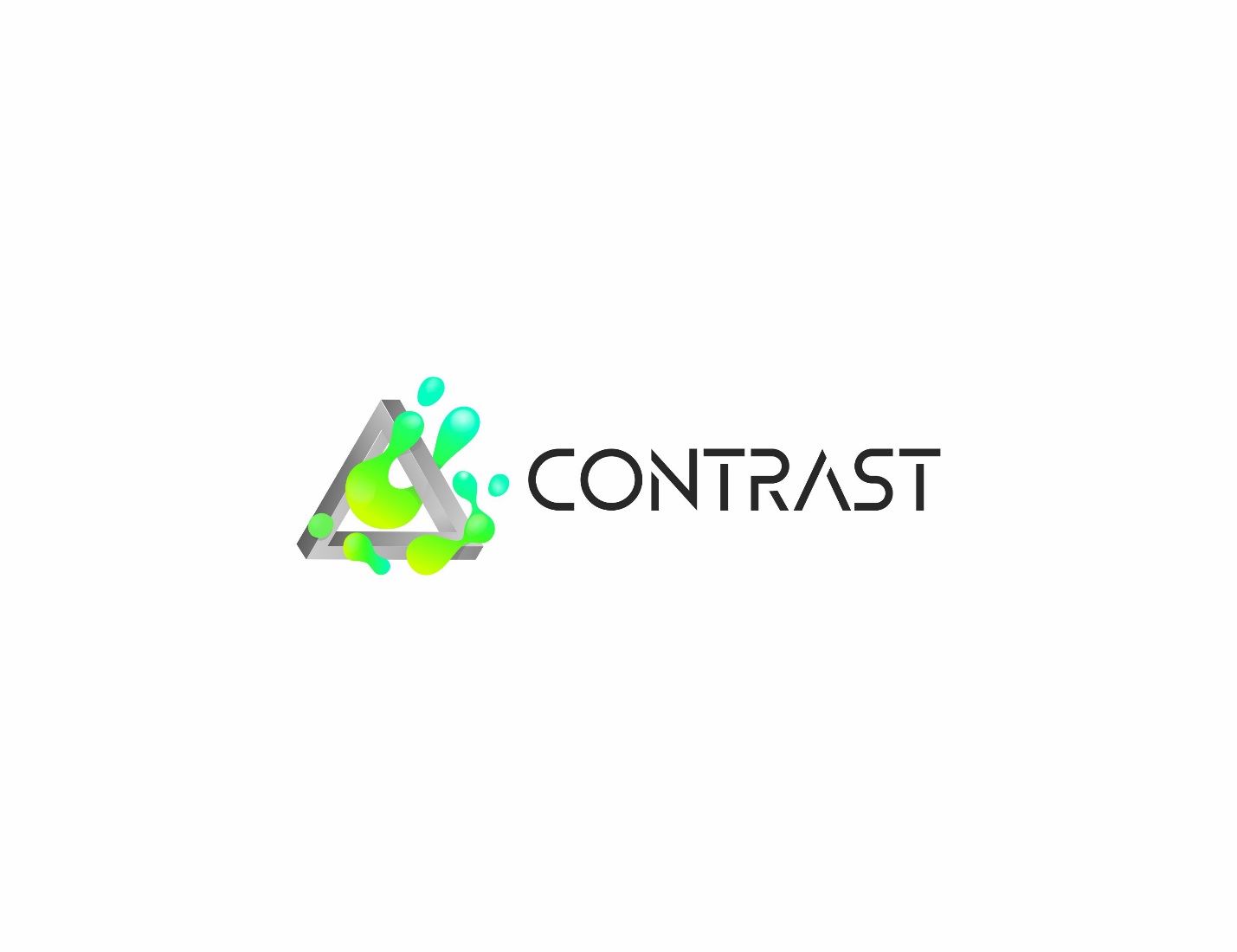 Бриф на проведение мероприятияНазвание компании                           _____________________________________Ответственный (ая) за заполнение     _____________________________________Должность_____________________________________Контактный телефон                        _____________________________________Контактный e-mail                            _____________________________________Дата заполнения                               _____________________________________Вся информация, которую Вы предоставите, останется строго конфиденциальной и будет использована только для того, чтобы провести максимально полезным для Вашего бизнеса.Благодарим за заполнение брифа!1.Основная информация о мероприятии1.Основная информация о мероприятии1.Основная информация о мероприятии1.Основная информация о мероприятии1.Основная информация о мероприятииДата проведения:Время проведения:Город проведения:Повод для проведения:Основное послание (ожидаемые результаты):Цель проведения мероприятия:Формат проведения мероприятия:ПрезентацияРекламная акцияФормат проведения мероприятия:Пресс-конференцияКорпоративное мероприятиеФормат проведения мероприятия:СеминарДень рождение компанииФормат проведения мероприятия:ОткрытиеВыездное мероприятиеФормат проведения мероприятия:Запуск нового продуктаТимбилдингФормат проведения мероприятия:Другое:Другое:Другое:Язык подачи предложения:РусскийКазахскийЯзык подачи предложения:Другой:Другой:Другой:2. Аудитория2. АудиторияОбщее количество участников:Средний возраст:Профессия:Состав:Сотрудники %Сотрудники %Партнеры %Партнеры %VIP-гости %VIP-гости %Дополнительно %Дополнительно %Из них:Из них:Мужчины %Мужчины %Женщины %3. Организация приглашений3. Организация приглашений3. Организация приглашений3. Организация приглашенийПриглашаем самиПриглашаем мыДругое:Другое:Другое:4. Пожелания по приглашению гостей4. Пожелания по приглашению гостей4. Пожелания по приглашению гостей4. Пожелания по приглашению гостейWhats app рассылкаОбзвон гостейE-mail рассылкаРазработка дизайна пригласительныхДоставка через почтуПечать пригласительныхДругое:Другое:Другое:5. Пожелания по месту проведения мероприятия5. Пожелания по месту проведения мероприятия5. Пожелания по месту проведения мероприятия5. Пожелания по месту проведения мероприятия5. Пожелания по месту проведения мероприятия5. Пожелания по месту проведения мероприятияГостиничный комплексРесторанЗагородный комплексВыставочный центрОткрытая площадкаНочной клубКонференц-залНаличие VIP-зоныНаш выставочный  центр Другое:Другое:Другое:Другое:Другое:6. Желаемый формат6. Желаемый формат6. Желаемый формат6. Желаемый форматДеловой форматРесторанСветскийОткрытая площадкаАктивныйЮмористиескийДругое:Другое:Другое:7. Декор помещения7. Декор помещения7. Декор помещения7. Декор помещения7. Декор помещения7. Декор помещенияШарыКомпозицииТканиЦветыНеобычные декорацииДругое:Другое:Другое:Другое:Другое:8. Обеспечение логистики8. Обеспечение логистикиТрансферт гостей:Обеспечение логистики переезда из разных регионов Казахстана:Организация проживания:Возможность парковки:Особые условия:9. Формат питания9. Формат питания9. Формат питания9. Формат питания9. Формат питания9. Формат питанияБанкетФуршет без рассадкиКоктейльКофе-брейкФуршет с рассадкойПикник (барбекю)Другое:Другое:Другое:Другое:Другое:Пожелания к алкоголю (если предполагается):Пожелания к алкоголю (если предполагается):Пожелания к алкоголю (если предполагается):Пожелания к алкоголю (если предполагается):Пожелания к алкоголю (если предполагается):10. Пожелания по техническому обеспечению:10. Пожелания по техническому обеспечению:СветЗвукСценические конструкцииВидео оборудование (светодиодные экраны, плазменные панели, проекционное оборудование)Специальные эффекты (лазерное шоу, световое шоу, 3-D проекция и т.д.)11. Рекламно - имиджевое сопровождение11. Рекламно - имиджевое сопровождение11. Рекламно - имиджевое сопровождение11. Рекламно - имиджевое сопровождение11. Рекламно - имиджевое сопровождение11. Рекламно - имиджевое сопровождение11. Рекламно - имиджевое сопровождениеПодаркиПригласительныеФирменные пакетыСувенирыБейджиРучки, блокнотыНаградыБаннерыФутболкиДипломыАфишиКепкиКепкиДругое:Другое:Другое:Другое:Другое:Другое:12. Программа мероприятия12. Программа мероприятия12. Программа мероприятия12. Программа мероприятияОфициальная часть: Выступление руководстваВыступление сотрудниковВыступление партнеровОфициальная часть: Церемония награжденияПрезентационный фильмИмиджевый роликШоу-программаВедущийШоу-балетDj13. Программа мероприятия13. Программа мероприятия13. Программа мероприятия13. Программа мероприятия13. Программа мероприятияЖивая музыка Оригинальный жанр«Звезда» эстрадыДополнительно:Дополнительно:Фото-съемка Видео-съемкаЭкскурсииПереводчикБрендирование площадки Регистрация гостей Другое:Другое:Другое:Другое:14. PR-сопровождение14. PR-сопровождение14. PR-сопровождение14. PR-сопровождениеПривлечение СМИФильм о компанииПост PRПрезентацияВнутрикорпоративный PRСлайд-шоуВидео-поздравлениеДругое:15. Информация о предыдущих мероприятиях15. Информация о предыдущих мероприятияхЕсть ли сложившиеся традиции проведения подобных мероприятий? Что это за традиции?Какие мероприятия уже были?ПлюсыМинусыМеста проведенияКонцепции16. Возможный бюджет мероприятия16. Возможный бюджет мероприятияБюджет (без НДС)17. Дополнительно17. Дополнительно17. Дополнительно17. Дополнительно17. ДополнительноНеобходима ли охрана и служба безопасности на мероприятии?ДаНетНеобходима ли охрана и служба безопасности на мероприятии?18. Дополнительно18. ДополнительноЧего НЕ должно быть на мероприятии?19. Другие требования и пожелания20. Требования к подаваемому предложению20. Требования к подаваемому предложениюЛичная презентацияРаспечатанные материалыПосредством E-mail21. Сроки рассмотрения предложения